R is quickly becoming one of the most popular kinds of statistical software and it can be downloaded,  free of charge, by anyone who would like to use it.  The Statistical Consulting Center is offering an introductory hands-on tutorial using version 3.1 of R for Windows.  This 3 hour tutorial has no prerequisites and assumes no prior knowledge of R.Wright State UniversityStatistical Consulting Center Presents:Introductory R Programming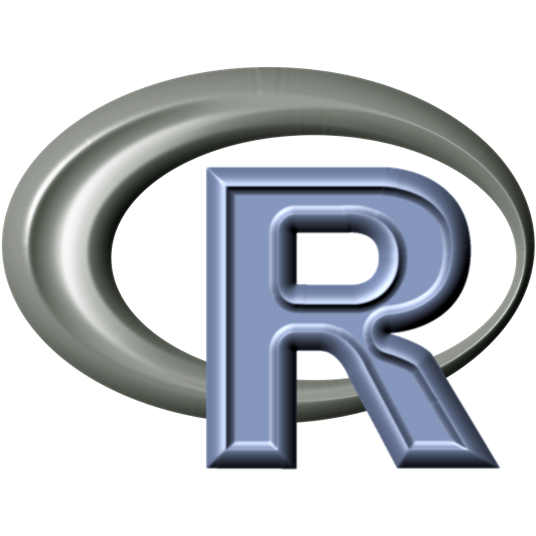 This tutorial is free of charge.  Topics include:Creating and reading in data sets                               Generating descriptive statisticsCreating plotsCorrelationSimple linear regressionContingency tablesChi-square testReformatting data setsInstalling packagesUsing R as a calculatorRegistration is limited to 12 per class and is limited to faculty, staff, and grad students.  You must be able to log onto WINGS using your WSU Username and Password.  Please call the SCC and register today for one of these upcoming tutorials.  The tutorial will be offered on the following days and times:February 5, 2016   		10:00AM-12:00PM     and   2:00 PM – 4:00PMFebruary 12, 2016		10:00AM-12:00PM     and   2:00 PM – 4:00PMFebruary 19, 2016		10:00AM-12:00PM     and   2:00 PM – 4:00PMFebruary 26, 2016		10:00AM-12:00PM     and   2:00 PM – 4:00PMMarch 4, 2016			10:00AM-12:00PM     and   2:00 PM – 4:00PMMarch 11, 2016		10:00AM-12:00PM     and   2:00 PM – 4:00PM170 Math & Micro BldgTo register, or if you have questions,Call: (937)775-4205orEmail: mary.alspaugh@wright.edu